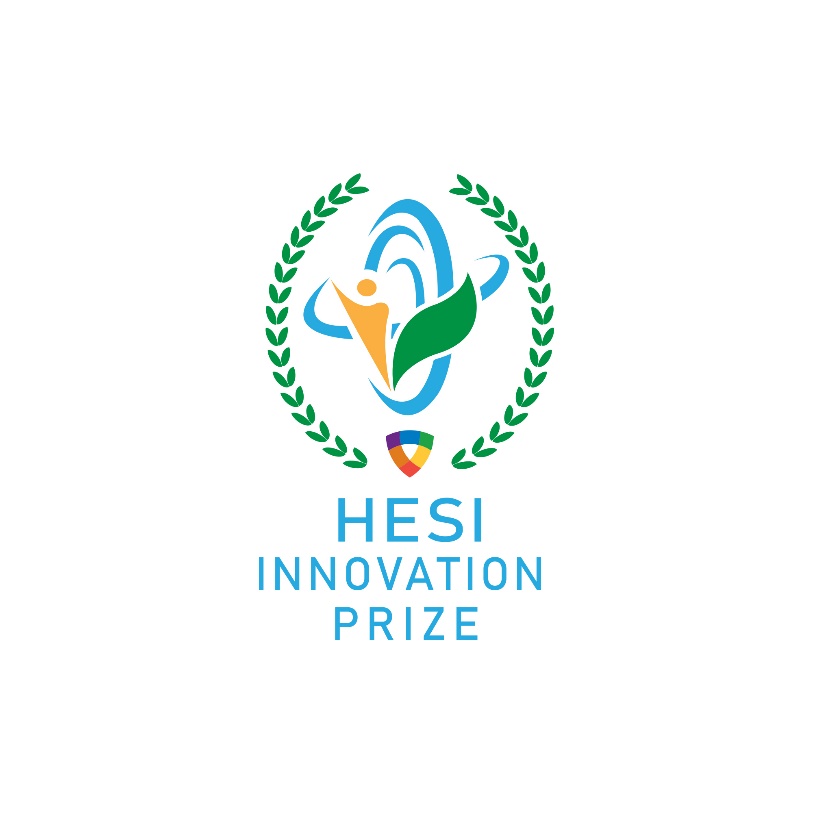 2021 HESI Innovation Prize Application FormSubmit to hesiprize@hesiglobal.org The HESI Innovation Prize application should include the following: Completed Application    Form
The application form on the following page must be completed and signed. Application forms are to be sent to hesiprize@hesiglobal.org.   Supporting    Documents  The following supporting documents must be submitted with the completed application form: A short letter (maximum 5 pages) that includes examples of the impact of the nominee’s work in creating novel cross-disciplinary collaborations in relation to the year’s HESI Prize thematic focus (see here) as it applies to one or more of HESI’s core operational areas: 1) safe effective medicines, 2) food safety and security, 3) chemical and consumer product safety, and/or 4) environmental quality and sustainability. Self-nominations or the nomination of others is permitted. Submitted examples may take the form of vignettes, citations, statements of support from others, program metrics, health metrics, etc.1-2 letters of supportAn up-to-date CV (5-10 pages maximum) for the nominee(s)A PDF copy of the documents above must be submitted electronically to hesiprize@hesiglobal.org no later than June 30, 2021. All documents should be merged into one PDF file before sending. PDF files should be saved as “HESI Prize_Nominee First and Last Name_Institution_2021”. An example would be to name the file “HESI Prize_John Smith_University of Miami_2021”.Awardees will be notified of their selection by August 2021 and must be willing to give an online presentation about their work to the HESI membership.For additional information on the HESI Innovation Prize, general Prize objectives, application requirements, and more, please visit hesiglobal.org/hesi-innovation-prize.NOMINEE INFORMATION Nominee Name (First, MI, Last)     	 	 	 	 	 Title 	 	 	 	 	 	 	 	Degree(s)  Institution  	  	  	  	  	  	  	Division/Department  	 Mailing Address  	 Phone     	  	  	Fax  	  	  	  	E-­‐mail  	 How did you hear about the HESI Innovation Prize?  		  	Co-Nominee (if applicable) Name (First, MI, Last)     	 	 	 	 	 Title 	 	 	 	 	 	 	 	Degree(s)  Institution  	  	  	  	  	  	  	Division/Department  	 Mailing Address  	 Phone     	  	  	Fax  	  	  	  	E-­‐mail  	NOMINATOR INFORMATION This is a self-nomination and the information is the same as aboveNominator Name (First, MI, Last)     	 	 	 	 	 Title 	 	 	 	 	 	 	 	Degree(s)  Institution  	  	  	  	  	  	  	Division/Department  	 Mailing Address  	 Phone     	  	  	Fax  	  	  	  	E-­‐mail  	  APPLICANT / NOMINATOR STATEMENT I certify that the information contained in this application is accurate and not misleading. I have read the HESI Innovation Prize’s application instructions and understand the Prize’s application process.Applicant / Nominator Signature: ___________________________________________________Date: _______________________